Video lectures: Tympanoplasty, Stapedectomy, Mastoidectomy, Cochlear implantation, Endoscopic sinus surgery, Endoscopic repair of CSF rhinorrhea ,Tonsillectomy, Adenoidectomy, Ventilation tube insertion, Thyroidectomy, Parathyroidectomy, Rhinoplasty, Facelift, Parotidectomy, Laryngectomy, Neck dissection.Prof. Dr. Çağlar Batman 	1) Otitis Media			2) Inner Ear Diseases			3) Tutorial Sensorineural hearing loss			4) Vertigo Prof. Dr. Selçuk İnanlı	1) Maxillofacial trauma			2) Nose&Paranasal Sinus Diseases 1			3) Nose&Paranasal Sinus Diseases 2Prof. Dr. Çağatay Oysu	1) Epistaxis			2) Laryngeal Diseases			3) Tutorial: Laryngeal Carcinoma4) Surgical video lectureDoç. Dr. Ali Cemal Yumuşakhuylu	1) Salivary Gland Diseases				2) Adenotonsillar diseases				3) Neck Masses				4) Tutorial: Recurrent Tonsillitis				5) Surgical video lecturesDr. Necati Enver			1) Semiology of ENT				2) Tutorial: Facial palsy		3) Upper airway problems, management of airway obstruction				4) Surgical video Lectures5) Basics of ENT examination 1-2				6) Local Surgical ProceduresDr. Ayça Çiprut		1) Evaluation of hearing tests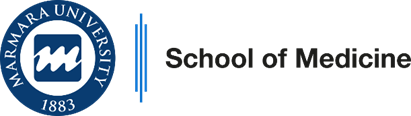 Clinical Education ProgramPhase 2 / Year 42021-2022OtorhinolaryngoloryClinical Education ProgramPhase 2 / Year 42021-2022OtorhinolaryngoloryClinical Education ProgramPhase 2 / Year 42021-2022OtorhinolaryngoloryCoordinators of ProgramAssoc. Prof. Ali Cemal YumuşakhuyluCoordinators of ProgramAssoc. Prof. Ali Cemal YumuşakhuyluCoordinators of ProgramAssoc. Prof. Ali Cemal YumuşakhuyluCoordinator of Year 4Assoc. Prof. Özge Keniş CoşkunCoordinator of Year 4Assoc. Prof. Özge Keniş CoşkunCoordinator of Year 4Assoc. Prof. Özge Keniş CoşkunVice Coordinator of Assessment    Prof. Hasan Raci YananlıVice Coordinator of Student Affairs Assist. Prof. Can ErzikChief Coordinator of Clinical EducationProf. Dilek İnce GünalChief Coordinator of Clinical EducationProf. Dilek İnce GünalChief Coordinator of Clinical EducationProf. Dilek İnce GünalCo-Coordinator of Medical Education Program Evaluation and Development Commission (Undergraduate Program)   Prof. Harika Alpay Co-Coordinator of Medical Education Program Evaluation and Development Commission (Undergraduate Program)   Prof. Harika Alpay Co-Coordinator of Medical Education Program Evaluation and Development Commission (Undergraduate Program)   Prof. Harika Alpay Vice DeansProf. Hasan Raci Yananlı     Prof. A. Altuğ ÇinçinVice DeansProf. Hasan Raci Yananlı     Prof. A. Altuğ ÇinçinVice DeansProf. Hasan Raci Yananlı     Prof. A. Altuğ ÇinçinDeanProf. Ümit S. ŞehirliDeanProf. Ümit S. ŞehirliDeanProf. Ümit S. ŞehirliENT LECTURE SCHEDULE 2021-2022 1st WeekENT LECTURE SCHEDULE 2021-2022 1st WeekENT LECTURE SCHEDULE 2021-2022 1st WeekENT LECTURE SCHEDULE 2021-2022 1st WeekENT LECTURE SCHEDULE 2021-2022 1st WeekENT LECTURE SCHEDULE 2021-2022 1st WeekMONDAYTUESDAYWEDNESDAYTHURSDAYFRIDAY09:1510:00Semiology of ENTNecati Enver, MDUpper airway problems, management of airway obstructionNecati Enver, MD, ENT                    EpistaxisÇağatay Oysu, MDTutorial: Laryngeal carcinoma  Çağatay Oysu, MDOutpatient ClinicsENT10:1511:00Basics of ENT examinationNecati Enver, MDOutpatient ClinicsENTEvaluation of hearing testsAyça Çiprut, PhDOutpatient ClinicsENTOutpatient ClinicsENT11:1512:00Basics of ENT examinationNecati Enver, MDOutpatient ClinicsENTSurgical video lecture        Necati Enver, MD  Outpatient ClinicsENT           Outpatient ClinicsENT13:0016:00  Salivary gland diseasesAli Cemal YUMUŞAKHUYLU, MD Adenotonsillar diseasesAli Cemal YUMUŞAKHUYLU, MDdevelopment and Weekly academic meetingOutpatient ClinicsENT1) Tutorial: Sensorineural            hearing lossÇağlar BATMAN, MDAC YUMUŞAKHUYLU MD2)Otitis Media Çağlar BATMAN, MDAC YUMUŞAKHUYLU MD3)Inner Ear diseasesÇağlar BATMAN, MDAC YUMUŞAKHUYLU MDOutpatient ClinicsENTENT LECTURE SCHEDULE 2021-2022 2nd WeekENT LECTURE SCHEDULE 2021-2022 2nd WeekENT LECTURE SCHEDULE 2021-2022 2nd WeekENT LECTURE SCHEDULE 2021-2022 2nd WeekENT LECTURE SCHEDULE 2021-2022 2nd WeekENT LECTURE SCHEDULE 2021-2022 2nd WeekMONDAYTUESDAYWEDNESDAYTHURSDAYFRIDAY09:1510:00Tutorial: Fascial palsyNecati Enver , MDNose&Paranasal sinus   diseases ISelçuk İnanlı, MD	NECATİ ENVER MDLaryngeal diseasesÇağatay Oysu, MDOutpatient ClinicsENTASSESSMENT    ENT Written Examination10:1511:00VERTIGOÇağlar BATMAN, MD, ENT,NECATİ ENVER MDNose&Paranasal sinus diseases IISelçuk İnanlı, MDNECATİ ENVER MDLocal Surgical proceduresNecati Enver, MDOutpatient ClinicsENTASSESSMENT    ENT Written Examination11:1512:00Surgical video lecture Ali Cemal Yumuşakhuylu, MDMaxillofacial trauma Selçuk İnanlı, MDNECATİ ENVER MDOn-the-job learning and assessment sessionOutpatient ClinicsENTASSESSMENT    ENT Written ExaminationLUNCH BREAKLUNCH BREAKLUNCH BREAKLUNCH BREAKLUNCH BREAKLUNCH BREAK13:0013:45Neck massesAli Cemal YUMUŞAKHUYLU, MDProfessionalism and Counseling session(Individual and professional development and counseling)On-the-job learning and assessment sessionOutpatient ClinicsENTOn-the-job learning and assessment sessionOutpatient ClinicsENTASSESSMENT Structured Oral Examination14:0014:45Tutorial: Recurrent tonsillitisAli Cemal Yumuşakhuylu, MD Professionalism and Counseling session(Individual and professional development and counseling)On-the-job learning and assessment sessionOutpatient ClinicsENTOn-the-job learning and assessment sessionOutpatient ClinicsENTASSESSMENT Structured Oral Examination15:0016:00Surgical video lectureAli Cemal YUMUŞAKHUYLU, MDProfessionalism and Counseling session(Individual and professional development and counseling)On-the-job learning and assessment sessionOutpatient ClinicsENTReflection and Formative Assessment SessionReflection on clinical/educational experiences and learning performances of students at the ENT CourseNecati Enver, MDASSESSMENT Structured Oral Examination